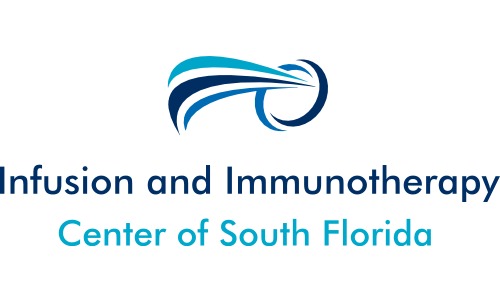 21097 NE 27th Court, Suite200Aventura, FL  33180305-405-1595FAX 305-932-7882RECLAST INFUSION ORDER5 mg Reclast over 15 minutes once a year (100 ml 0.9% NaCl)Rx:________________________________________________________________Physician Name:________________________   Date:___________________________________Physician Address: ______________________________________________________________City:__________________________________________________________________________State:____________________________  Zip Code:_____________________________________Phone:________________________________ FAX:____________________________________Physician Signature:____________________________________  Date:____________________Patient Name:___________________________________  Date of Birth:_____________________Address: ___________________________________ City:_________________   Zip:____________Phone:____________________________  WT:  _______kg.        HT: ________in.Diagnosis: _____________________________Allergies:  _____________________________Labs: Creatinine__________________  Calcium Level:______________ Vitamin D:_______________(please fax last lab results)